Önkormányzati Hírlevél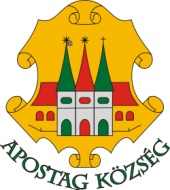                  6088 Apostag, Kossuth L. u. 1.   Tel./fax.: 06-78/528-041   e-mail:apostag.onkorm@tanet.hu                 6088 Apostag, Széchenyi u. 1.   Tel.: 06-78/850-450   e-mail: kultúra@apostag.hu2.oldal 											2015. júliusTisztelt Lakosság!BÁCS-KISKUN MEGYEI KORMÁNYHIVATALFelhívás parlagfű elleni védekezésreAz egészséghez való alapjog és az egészséges környezet biztosítása érdekében közös cél, hogy a parlagfű elszaporodását és terjedését allergén pollentermelése miatt megakadályozzuk. A parlagfű Magyarországon, a legnagyobb területen előforduló és legelterjedtebb gyomnövény, melynek egészségügyi és gazdasági károsító hatása rendkívül jelentős.  Az élelmiszerláncról és hatósági felügyeletéről szóló 2008. évi XLVI. törvény 17. § (4) bekezdése értelmében:„A földhasználó köteles az adott év június 30. napjáig az ingatlanon a parlagfű virágbimbójának kialakulását megakadályozni, és ezt követően ezt az állapotot a vegetációs időszak végéig folyamatosan fenntartani.”A hatályos jogszabályok szerint: belterületen a jegyző, a település külterületén a Bács-Kiskun Megyei Kormányhivatal 2015. június 30. napját követően, köteles hatósági eljárást indítani azon földhasználókkal szemben, akik elmulasztották a védekezési kötelezettségüket teljesíteni. Amennyiben megállapítást nyer a védekezési kötelezettség elmulasztása, ú.n. "közérdekű védekezést" kell elrendelni, mely azt jelenti, hogy a hatóság vagy az önkormányzat által megbízott vállalkozó az ingatlantulajdonos hozzájárulása és előzetes értesítése nélkül is jogosult a szükséges parlagfű- mentesítési munkálatokat elvégezni. A mentesítés, valamint az eljárás egyes költségei az ingatlan használóját terhelik.A védekezési kötelezettség elmulasztása esetén – az eljáráshoz kapcsolódóan - a hatóság nem mérlegelhet, növényvédelmi bírságot kell kiszabni a fertőzött terület nagysága, fertőzöttségének  mértéke  figyelembevételével,  melynek  összege 15 ezer forinttól  5 millió forintig terjedhet. Mivel az előírások szigorúak, és a védekezési kötelezettség megszegése esetén a rendkívül súlyos jogkövetkezményeket, előzetes értesítés nélkül alkalmazni kell, ezért kérjük  az ingatlantulajdonosokat, illetve földhasználókat, hogy különösen nagy figyelmet fordítsanak a parlagfű- mentesítésre vonatkozó kötelezettségük teljesítésére.Önkormányzati Hírlevél                 6088 Apostag, Kossuth L. u. 1.   Tel./fax.: 06-78/528-041   e-mail:apostag.onkorm@tanet.hu                 6088 Apostag, Széchenyi u. 1.   Tel.: 06-78/850-450   e-mail: kultúra@apostag.hu3.oldal 											2015. júliusMeghívóTisztelt Érdeklődő! Örömmel értesítjük, hogy Apostag Község Önkormányzata, Dunaegyháza Község Önkormányzata és az A. Zs. Projekt gazdasági vállalkozás interaktív tájékoztatót* szervez a hazai és uniós pályázatok témakörében. Az esemény aktualitását az új pályázatok megjelenése adja. Az esemény után – a létszám és az idő függvényében – lehetőség nyílik rövid személyes konzultációra is. Időpont, helyszín:2015. július 15, szerda 18 óra Apostag Könyvtár, 6088 Apostag, Széchenyi u. 1. Várható témakörök: - Előző időszak pályázatainak tapasztalatai, - Pályázati alkalmasság felmérése, - Kinek és mire érdemes pályázni – előkészületek, - A legizgalmasabb szakasz: a megvalósítás, - Kötelezettségek a fenntartási időszakban, - Pályázati buktatók, - Változások az előző időszakhoz képest, - Az első konkrét és a közeljövőben várható kiírások, - Egyéb A tájékoztatót elsősorban működő és új vállalkozásoknak, mezőgazdasági termelőknek, pályázni szándékozóknak ajánljuk. A részvétel ingyenes, de előzetes regisztrációhoz kötött! Részvételi szándékát kérjük, jelezze az apostag.onkorm@tanet.hu, vagy a dunaegyhaza.pohi@tanet.hu e-mail címen vagy a 78/528-041, illetve a 78/573-020 telefonszámon! *A programváltoztatás jogát fenntartjuk. A résztvevő adatai megadásával hozzájárul azoknak bizalmas kezeléséhez a vonatkozó jogszabályoknak megfelelően.További információk: Zsámbokiné Huszár Anett 0620/393-7949, www.azsprojekt.huÖnkormányzati Hírlevél                 6088 Apostag, Kossuth L. u. 1.   Tel./fax.: 06-78/528-041   e-mail:apostag.onkorm@tanet.hu                 6088 Apostag, Széchenyi u. 1.   Tel.: 06-78/850-450   e-mail: kultúra@apostag.hu4.oldal 											2015. július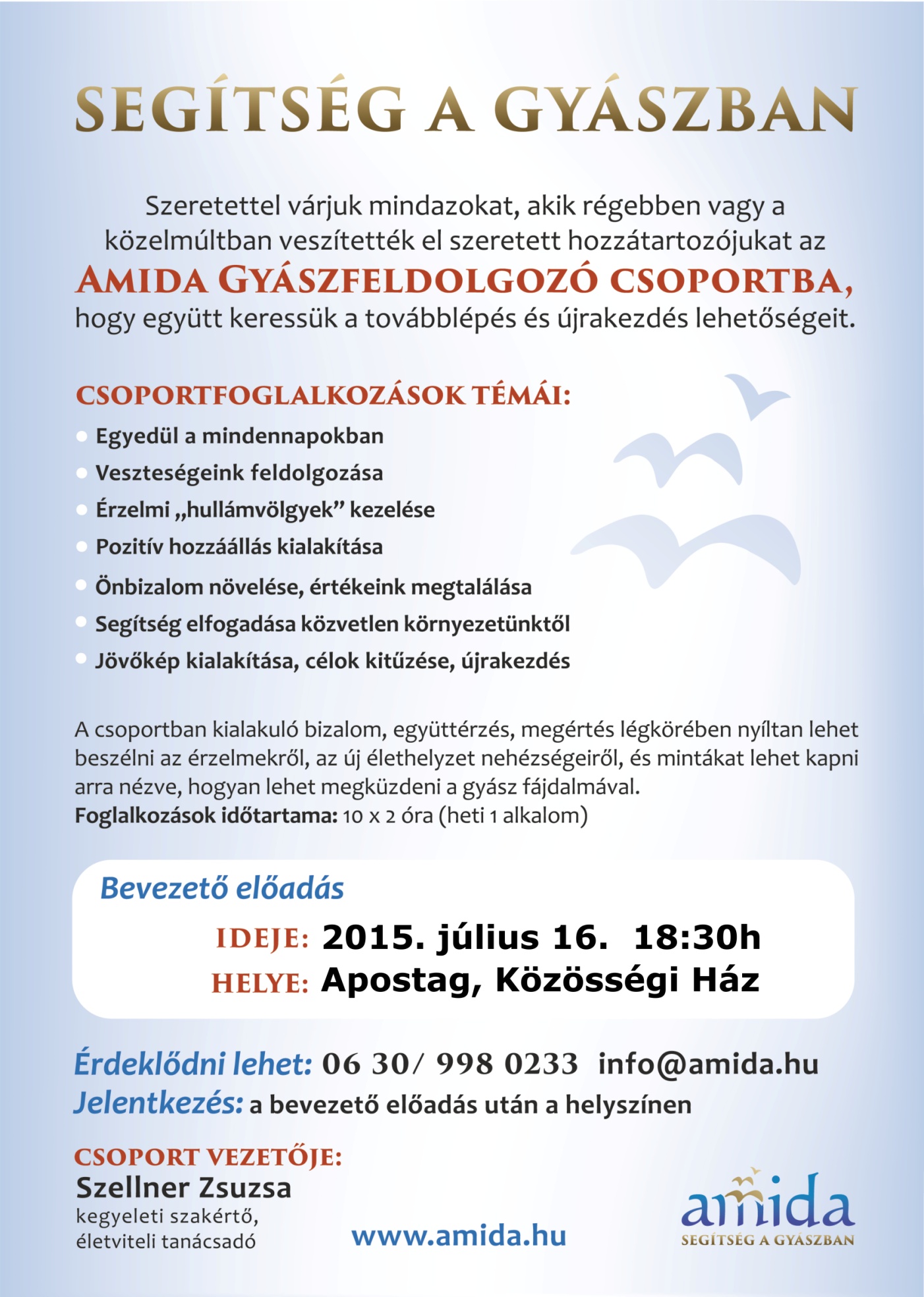 Önkormányzati Hírlevél                 6088 Apostag, Kossuth L. u. 1.   Tel./fax.: 06-78/528-041   e-mail:apostag.onkorm@tanet.hu                 6088 Apostag, Széchenyi u. 1.   Tel.: 06-78/850-450   e-mail: kultúra@apostag.hu1.oldal 											2015. júliusKedves Apostagiak!Az olykor fülledt melegben üdítően hathat a júliusi Önkormányzati Hírlevelünk!Néhány közérdekű információ:július 3. 12-17 óra - Ákos kert (Polgárőr garázs) - Elektromos hulladék leadásjúlius 13-31. 10-16 óra - Apostagi Közösségi Ház - Nyári Napköziaugusztus 20-21. - Szent István Park, ÁFÉSZ bolt előtt - Szent István Napi ünnepség sorozatTisztelt Lakosság!A föld adás-vételi és haszonbérleti szerződések és a hirdetményi úton történő közlésükre irányuló közzétételi kérelmek átvételére a jegyző jogosult. Amennyiben a fent említett iratokat személyesen kívánják benyújtani, akkor azok átvételére kizárólag a következő napokon van lehetőség: hétfő, szerda, péntek.Szíves megértésüket köszönjük!Apostag Község ÖnkormányzatTisztelt Lakosság!Apostag Község Önkormányzat Képviselő-testülete a 56/2015.(V.27.) számú határozatával, a közszolgálati tisztviselőkről szóló 2011. évi CXCIX. törvény 232.§.(3) bekezdésében kapott felhatalmazás alapján az Apostagi Közös Önkormányzati Hivatalnál 2015. július 27-től július 31-ig igazgatási szünetet rendel el. Az igazgatási szünet alatt az Önkormányzati Hivatal zárva tart.Az anyakönyvi igazgatással kapcsolatban - kizárólag haláleset anyakönyvezésének elvégzésére telefonos ügyeletet tart az illetékes ügyintéző:Anyakönyvvezető: Hajduné Martics Éva tel: 06-70/948-5447Megértésüket köszönjük!